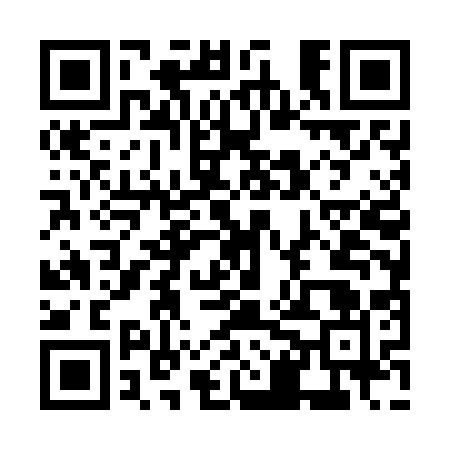 Ramadan times for Aquidauana, BrazilMon 11 Mar 2024 - Wed 10 Apr 2024High Latitude Method: NonePrayer Calculation Method: Muslim World LeagueAsar Calculation Method: ShafiPrayer times provided by https://www.salahtimes.comDateDayFajrSuhurSunriseDhuhrAsrIftarMaghribIsha11Mon4:304:305:4411:533:176:016:017:1112Tue4:314:315:4511:533:176:006:007:1013Wed4:314:315:4511:523:176:006:007:0914Thu4:324:325:4511:523:175:595:597:0815Fri4:324:325:4611:523:165:585:587:0716Sat4:324:325:4611:523:165:575:577:0617Sun4:334:335:4611:513:165:565:567:0518Mon4:334:335:4611:513:155:555:557:0419Tue4:334:335:4711:513:155:545:547:0420Wed4:344:345:4711:503:155:535:537:0321Thu4:344:345:4711:503:145:535:537:0222Fri4:344:345:4811:503:145:525:527:0123Sat4:354:355:4811:503:135:515:517:0024Sun4:354:355:4811:493:135:505:506:5925Mon4:354:355:4911:493:135:495:496:5826Tue4:354:355:4911:493:125:485:486:5727Wed4:364:365:4911:483:125:475:476:5628Thu4:364:365:4911:483:115:465:466:5529Fri4:364:365:5011:483:115:455:456:5530Sat4:374:375:5011:473:115:455:456:5431Sun4:374:375:5011:473:105:445:446:531Mon4:374:375:5111:473:105:435:436:522Tue4:374:375:5111:473:095:425:426:513Wed4:384:385:5111:463:095:415:416:504Thu4:384:385:5111:463:085:405:406:495Fri4:384:385:5211:463:085:395:396:496Sat4:384:385:5211:453:075:395:396:487Sun4:394:395:5211:453:075:385:386:478Mon4:394:395:5211:453:065:375:376:469Tue4:394:395:5311:453:065:365:366:4510Wed4:394:395:5311:443:055:355:356:45